Отчёт об участии воспитанников МБДОУ детского сада №20 г. Павлово в информационно-пропагандистской акции «Единый день безопасности дорожного движения» 21 сентября 2022 года с целью привлечения внимания водителей и пешеходов к проблеме безопасности дорожного движения, сокращения уровня детского дорожно-транспортного травматизма на улицах и дорогах родного города и повышения эффективности образовательной деятельности по данному вопросу воспитанники подготовительной группы МБДОУ детского сада №20 г. Павлово приняли участие в танцевальном  флешмобе «Соблюдай ПДД и дружи с ГИБДД». Основная цель акции- формировать у детей устойчивые навыки безопасного поведения, готовность к преодолению опасностей в дорожной ситуации посредством танцевальных разминок; развитие у детей отрицательного отношения к нарушениям ПДД.      Флэшмоб  подарил веселый праздник мальчишкам и девчонкам, закрепил знания детей по правилам безопасности на дороге, вдохновил  на новые проекты.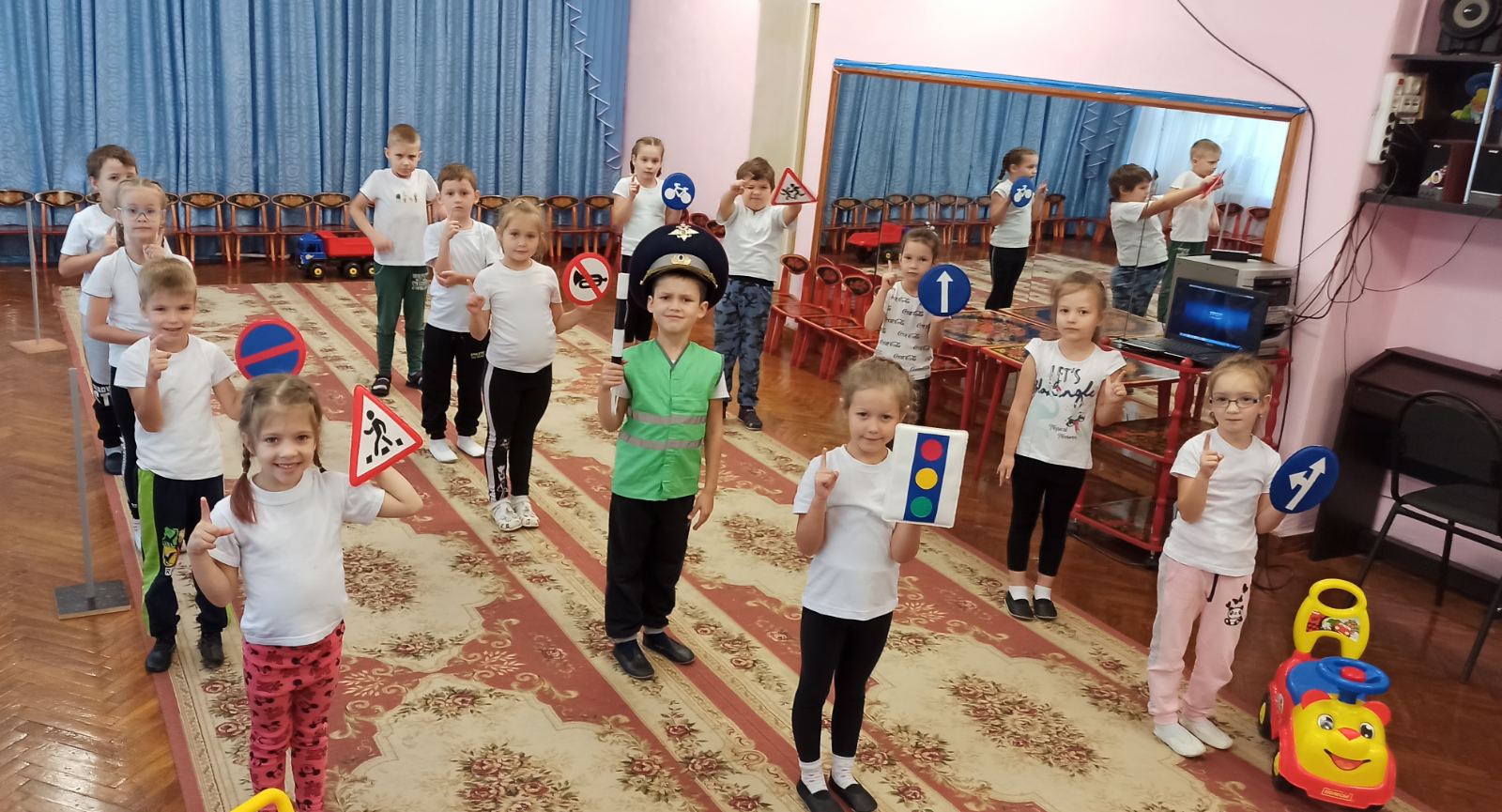 